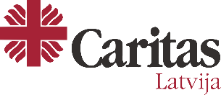 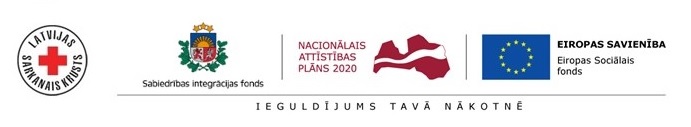 Nodibinājums „CARITAS LATVIJA” ESF projekta “Dažādības veicināšana” (Nr.9.1.4.4./16/I/001) aktivitāte  „Sociālā darbinieka un sociālā mentora pakalpojuma nodrošināšana patvēruma meklētājiem un personām ar bēgļa vai alternatīvo statusu” 2022. gada 28. janvāra līgums Nr. 1-32/2022/6ZIŅOJUMSpar sociālo darbinieku un sociālo mentoru pakalpojuma (sociālais pakalpojums) sniegšanu periodā no 2022.gada 1.februāra līdz 2023.gada 30. novembrimNodibinājums “Caritas Latvija” kopš 2022. gada 1.februāra līdz 2023.gada 30.novembrim Latvijā sniedza sociālā darbinieka un sociālā mentora pakalpojumu  patvēruma meklētājiem un personām, kurām ir piešķirts bēgļa vai alternatīvais statuss. Šis pakalpojums tika sniegts Sabiedrības integrācijas fonda īstenotā Eiropas Sociālā fonda projekta “Dažādības veicināšana” ietvaros. Kopējais pakalpojuma sniegšanas laiks bija 22 mēneši – pa 11 mēnešiem 2022. un 2023.gadā.Pakalpojuma mērķis: nodrošināt sociālekonomiskā iekļaušanas procesa īstenošanu patvēruma meklētājiem un personām ar bēgļa vai alternatīvo statusu, lai paaugstinātu personas sociālās funkcionēšanas spējas un integrāciju sabiedrībā.Kopumā pakalpojuma sniegšanas laikā varējām sasniegt pakalpojuma mērķi – mūsu klientiem sociālo darbinieku un sociālu mentoru sniegtais pakalpojums palīdzēja būtiski atvieglot viņu ikdienu un iejusties sabiedrībā.  Pakalpojuma sniedzēji. Iesākumā pakalpojumu sniedza 3 sociālie darbinieki un 18 sociālie mentori, bet, par cik sociālā pakalpojuma nodrošināšana ir apjomīgs un laika ietilpīgs darbs, turklāt Latvijā ir nemitīgs patvēruma meklētāju pieplūdums, jau ar 2022.gada marta mēnesi pievienojās vēl 2 sociālie darbinieki un papildus sociālie mentori. Pakalpojuma sniedzēju skaits pieauga līdz 5 sociāliem darbiniekiem un 23 sociāliem mentoriem. No 2023.gada janvāra pakalpojumu sniedza 3 sociālie darbinieki un 18 sociālie mentori. Visu pakalpojuma sniegšanas laiku pakalpojums tika nodrošināts atbilstoši Iepirkuma līguma nosacījumiem, noteiktā laikā un saskaņā ar Iepirkuma līguma noteiktajām prasībām, ļoti labā kvalitātē un apjomā.Klientu portretsVisā pakalpojuma sniegšanas periodā – no 2022.gada 1.februāra līdz 2023.gada 30. novembrim palīdzību saņēmuši 1077 klienti. No tiem 691 klients ir vīriešu dzimuma jeb 64%, bet 386 ir sieviešu dzimuma personas jeb 36%. (skat.Tab.Nr.1)Par cik sociālā mentora un sociālā darbinieka pakalpojumu pirms nodibinājuma “Caritas Latvija” sniedza citas organizācijas, tad “Caritas Latvija” šai daļai klientu turpināja sniegt pakalpojumu – kopskaitā 110 personām, bet pārējie – 967 personas bija t.s. unikālie, jeb jauniesaistītie klienti – 351 persona 2022.gadā un 616 personas 2023.gadā.. Klientu dzimumsTabula Nr.1   No visiem pakalpojumu saņēmušajiem klientiem 321 bija bērns (51 bērns, kuriem pakalpojumu iesāka sniegt cita organizācija, bet 270 – unikālie klienti). Bērnu skaits ir 29,9% no kopējā klientu skaita. (Skat. Tab.Nr.2.)Bērnu skaitsTabula Nr.2Lielākais skaits bērnu bija vecumposmā no 1 – 6 gadiem jeb 42%. Nākamā lielākā vecumposma grupa ir bērni no 7 – 12 gadiem, jeb 30%. 57 bērni bija vecumā no 13 – 17 gadiem jeb 18%, bet bērni līdz 1 gada vecumam bija 10%, jeb 34 bērni.Klientu izcelsmes valstsPersonas patvēruma meklējumos Latvijā bija ieradušās no 43 valstīm. 2022.gadā patvēruma meklētāji, kas saņēma sociālo pakalpojumu – kopskaitā 461 persona, bija ieradušies no 25 valstīm - Afganistānas, Irānas, Irākas, Sīrijas, Šrilankas, Pakistānas, Turcijas, Eritrejas, Marokas, Kamerūnas, Ķīnas tautas republikas, Brazīlijas, Kuveitas, Kubas, Kongo, Nigērijas, Gvinejas, Indijas, Ēģiptes, Tadžikistānas, Uzbekistānas, Azerbaidžānas, Baltkrievijas, Krievijas un Ukrainas. 2023.gadā patvēruma meklētāji Latvijā pievienojās vēl no 15 valstīm – no Bangladešas, Burundijas, Gambijas, Ganas, Gruzijas, Jemenas, Kenijas, Komoras, Mali, Seišelu salām, Senegālas, Somālijas, Sudānas, Tadžikijas un Togo, bet kopumā 2023.gadā pakalpojums tika sniegts personām no 40 valstīm.  (Skat.Tab.Nr.3) Tabula Nr.3 (Klientu izcelsmes valstis)Visvairāk klienti tika apkalpoti no Afganistānas – kopskaitā 367 personas, jeb 34% no visa klientu skaita. Klientu lokā 9%, jeb 101 persona bija Baltkrievijas valstspiederīgie. Jāteic gan, ka lielākā daļa Baltkrievu klientu – 98 personas bija 2022.gadā, bet 2023.gadā pievienojās vēl 3 klienti no Baltkrievijas. Trešā lielākā klientu grupa  - pa 8% ir no Sīrijas un Irānas – pa 85 klientiem no katras velsts. (Skat.tab.Nr3) Veids, kā klienti ieradušies LatvijāTabula Nr.4Klienti ieradās Latvijā, lai lūgtu patvērumu dažādos veidos. Visvairāk –  96% ārvalstnieku, kas lūguši patvērumu šajā periodā Latvijā un kļuvuši par sociālā pakalpojuma saņēmējiem, ieradās patstāvīgi – kopskaitā 1036 personas. 31 persona, jeb 3%  tika piespiedu atgriezta Latvijā no citām valstīm, bet 10 patvēruma meklētāju vai bēgļa vai alternatīvā statusa ieguvušo vecāku bērniņi piedzima Latvijā. (Skat.Tab.Nr4)Pakalpojumu saņēmušo personu skaits pa mēnešiem 2022. un 2023.gadā2022.gadā pakalpojuma saņēmēju, jeb klientu skaits 11 mēnešu laikā bija svārstījies no 179 līdz 252 klientiem mēnesī. Vismazāk klientu ir bijis pakalpojuma sniegšanas pirmajā mēnesī – februārī – 179 klienti, jeb 39% no visa pakalpojumu saņēmušo skaita (458 klienti) par periodu. Vislielākais klientu skaits bija jūlijā – 252 klienti, jeb 55% no visa pakalpojumu saņēmušo skaita. Nedaudz mazāks klientu skaits ir bijis septembrī un augustā – attiecīgi pa 248 un 246 klientiem, sastādot ap 54% no visa pakalpojumu saņēmušo skaita par periodu.Klientu apjoma pieaugums jūlijā bija saistīts ar lielo patvēruma meklētāju skaita pieaugumu no Afganistānas, kuri ieradās Latvijā ar NATO spēku atbalstu.2023.gadā klientu skaits 11 mēnešos svārstījies no 190 līdz 318 klientiem mēnesī, kur mazākais klientu skaits bija maija mēnesī – 190, jeb 31% no periodā pakalpojumu saņēmušo skaita, bet vislielākais skaits – 318, jeb 51% bija oktobra mēnesī. 2023.gada oktobrī bija vislielākais pakalpojumu saņēmušo skaits visā pakalpojumu sniegšanas periodā kopš 2022.gada februāra. (Skat.Tab.Nr.5)Tabula Nr.5Klientu skaita pieaugums vai samazināšanās pa mēnešiem pārsvarā ir saistīts ar valstī ieceļojošo patvērumu meklētāju pieaugumu un attiecīgi patvērumu meklētāju, alternatīvo vai bēgļa statusu ieguvušo personu izceļošanu no valsts.Sociālā pakalpojuma pārtraukšanas iemesliSociālā darbinieka un sociālā mentora pakalpojumu patvēruma meklētājs ir tiesīgs saņemt no brīža, kad kļuvis par patvēruma meklētāju Latvijā, līdz brīdim, kad pēc alternatīvā vai bēgļa statusa iegūšanas ir pagājuši 12 mēneši. Pakalpojuma saņēmējs ir tiesīgs arī atteikties no pakalpojuma. Taču pakalpojuma izbeigšanas iemesli var būt dažādi. Visā pakalpojuma sniegšanas periodā pakalpojums tika izbeigts 817 klientiem, no kuriem 631 klients patstāvīgi pameta Latviju, 33 klienti tika deportēti, bet 22 klienti nolēma, ka viņiem tomēr šāds sociālais pakalpojums nav nepieciešams un atteicās no pakalpojuma. Vēl 112 klientiem beidzās pakalpojuma saņemšanas periods (12 mēneši pēc alternatīvā vai bēgļu statusa iegūšanas), bet 14 klientiem pakalpojuma izbeigšanas iemesls bija – pilnībā izpildīts sociāli ekonomiskās iekļaušanas plāns (SEIP). 3 personas atteicās no patvēruma procedūras, bet 2 personas Latvijā mira.(Skat.Tab.Nr.6)Tabula Nr.6252 personām, kurām ir uzsākts sociālā darbinieka un sociālā mentora pakalpojums, būtu nepieciešams šo pakalpojumu turpināt.Klientu uzturēšanās vietasLielākā daļa klientu sākotnēji uzturas Ropažu novada Muceniekos Patvēruma meklētāju izmitināšanas centrā (PMIC) “Mucenieki”, bet daļa klientu dzīvo citur. Klienti, kas pēc statusa iegūšanas pamet PMIC “Mucenieki”, lai uzsāktu patstāvīgu dzīvi Latvijā, arī izvēlās dažādas Latvijas pilsētas. Tā, gan patvēruma meklētāji, gan statusu ieguvušās personas ir dzīvojušas, piemēram, Rīgā, Jūrmalā, Ogrē, Daugavpilī, Liepājā, Ventspilī, Saulkrastos un citur. Daļa šo klientu turpina dzīvot sākotnējās vietās, bet daļa nav varējuši iedzīvoties, tāpēc savas dzīvesvietas mainījuši, izvēloties citu pilsētu. Kopš 2023.gada 1.septembra “Caritas Latvija” sniedza pakalpojumu arī Alūksnes novada Liepnas patvērumu meklētāju centrā. Trīs mēnešu laikā – no 1.septembra līdz 30.novembrim Liepnā sociālo pakalpojumu saņēma 66 personas.Sadarbība ar organizācijāmVisā pakalpojuma sniegšanas periodā Nodibinājuma “Caritas Latvija” klientu labā sadarbojās ar dažādām valsts un pašvaldību iestādēm, nevalstiskajām organizācijām (NVO) un uzņēmējiem. Piemēram:Sabiedrības integrācijas fonds (SIF), Pilsonība un migrācijas lietu pārvalde (PMLP),PMIC “Mucenieki”,Valsts robežsardze,Nodarbinātības Valsts aģentūra (NVA),Valsts Sociālās apdrošināšanas aģentūra (VSAA),Nacionālais veselības dienests (NVD),Valsts Darba inspekcija (VDI),Izglītības iestādes (pirmsskolas izglītības iestādes un skolas)Ģimenes ārstu apvienība,Veselības aprūpes iestādes,Latvijas Cilvēktiesību centru (CTC)Patvērums “Drošā māja”,ANO bēgļu aģentūra,Biedrības “Dari labu”, Biedrības “Otrā elpa”,Biedrība “Krīzes grūtniecības centrs” (KGC),Labdarības organizācija “Ziedot.lv”,Āgenskalna baptistu draudze,u.c.Ļoti lielu atbalstu no NVO sniedza Patvērums “Drošā māja”, nodrošinot klientiem integrācijas un latviešu valodas kursus. Pēc šo kursu noklausīšanās klienti saņēma sertifikātu.  Pateicība  patvērumam “Drošā māja” arī par tulku un juridiskās palīdzības nodrošināšanu, kā arī par sadarbību dažādu integrācijas un svētku pasākumu organizēšanā. Tāpat cieša sadarbība tika veidota ar Latvijas Cilvēktiesību centru (CTC), kas nodrošināja lielu daļu juridisko konsultāciju. Lielu atbalstu klienti un sociālā pakalpojuma sniedzēji varēja saņemt, pateicoties sadarbībai ar ANO bēgļu aģentūru. Sadarbībā ar organizāciju “Gribu palīdzēt bēgļiem” (GPB) vairākām klientu ģimenēm tika nodrošināta iespēja kādu laiku dzīvot apmaksātos mājokļos. Šī organizācija daudz palīdzējusi, nodrošinot juridiskās konsultācijas un allaž bijuši padomdevēji pašiem pakalpojuma sniedzējiem. GPB atbalstīja ar apģērba un apavu piegādi PMIC “Mucenieki” klientiem. Kādai daļai klientu bija sarūpējuši arī lietotos mobilos tālruņus. Klientiem daudz tika organizēta humānās palīdzības saņemšana (pārtika, higiēnas piederumi, mācību piederumi, apģērbs, apavi u.c. klientiem nepieciešamās lietas). Šeit talkā nāca tādas organizācijas kā biedrības “Dari labu”, “Otrā elpa”. Lielu atbalstu, īpaši, sākoties skolas mācību gadam, sniedza arī biedrība “Palīdzēsim viens otram”. Paldies arī organizācijai “Ziedot.lv”, pateicoties kurai mūsu klienti tika pie jauniem augstas kvalitātes brīvā laika apaviem. Sadarbībā ar biedrību “Krīzes grūtniecības centrs” (KGC) mazulīšiem līdz 1 gada vecumam tika nodrošinātas iztrūkstošās lietas. Piemēram, grūtnieču un zīdaiņu apģērbs, higiēnas piederumi, ratiņi u.c. lietas. Tāpat tika piesaistīti KGC krīzes konsultanti un vecmāte. Uzsākot pakalpojuma sniegšanu Liepnā, atbalstītāju skaits krietni pieauga, palīdzot patvēruma centra iedzīvotājiem gan ar pārtiku, gan sadzīves priekšmetiem, apģērbu un apaviem. Atbalsts tika sniegts arī brīvā laika pavadīšanā, kultūra un sporta pasākumu nodrošināšanā. Liepnas PMIC ap 30% iedzīvotāju ir kristieši no Āfrikas valstīm un citām pasaules valstīm. Līdz ar to viņiem bija svarīgi kristīga rakstura pasākumi. “Caritas Latvija” sadarbības organizācijas darbā ar Liepnas PMIC klientiem: Alūksnes Putnu Ferma;Liepnas Tautas Nams, tā vadītāja Lienīte Trivole un muzikāli vokālās grupas vadītāja Lilita Spirka, kurām pateicoties Liepnas PC klienti varēja dziedāt vokālajā grupā un uzstāties koncertos;Alūksnes pils muzejs;Biedrība ”Gaujaslīči”;Alūksnes PLMP;Mūziķis Aivars Osis;Mācītāji no Kongo un Latvijas.Nodibinājums “Caritas Latvija” izsaka lielu pateicību visiem, kuri palīdzēja sociālā pakalpojuma sniegšanas procesā, tai skaitā arī PMIC “Mucenieki” un “Liepna” administrācijai, ekspertiem, mediķiem un pārējam kolektīvam.Pasākumu organizēšana Pateicoties sadarbībai ar daļu no jau minētajām un citām organizācijām, arī uzņēmējiem, mentori un sociālie darbinieki ir varējuši sarīkot vairākus pasākumus patvēruma meklētājiem un bēgļiem. Tās ir bijušas gan organizētas ekskursijas pa Rīgu, Liepnas pavēruma meklētājiem pa Alūksni un uz Cēsīm, gan pasākumi patvērumā ”Drošā māja”, PMIC “Mucenieki” u.c. Viens no šādiem pasākumiem tika organizēts PMIC “Mucenieki”, lai atzīmētu Pasaules Bēgļu dienu 2023.gada jūnijā. PMIC iedzīvotājiem – gan lieliem, gan maziem tika sarīkoti īsti svētki. Tāpat bija vairāki Ziemassvētku pasākumi, kur “Caritas Latvija” sociālā pakalpojuma sniedzēji līdzdarbojās. Piemēram, Sabiedrības integrācijas fonda rīkotajā pasākumā bērniem, kas norisinājās “Cinamon Alfa”, arī piparkūku cepšanas pasākumā PMIC “Mucenieki”.Liepnas patvēruma centrā dzīvojošo klientu visu atbalstītāju piesaistīšanai un pasākumu organizēšanai jāpateicas “Caritas Latvija” sociālajam mentoram Raitim Evamois.  Klienti ir ļoti pateicīgi par sociālo darbinieku un mentoru sniegto palīdzību, atbalstu, sapratni, līdzgaitniecību. Ir arī daļa klientu, kas izsaka neapmierinātību. Piemēram, ierodoties Latvijā, uzreiz vēlas uzsākt darba gaitas, taču, diemžēl, saskaņā ar Latvijas likumdošanu, tas tik ātri nav nodrošināms. Taču, kad tas ir iespējams, mentori aktīvi iesaistās, lai palīdzētu klientiem atrast klienta specialitātei un iepriekšējai darba pieredzei pēc iespējas piemērotāku darbu. Grūtības sagādā arī jauna mājokļa atrašana (īpaši ģimenēm ar bērniem). Mentori ļoti lielu ieguldījumu veikuši arī šajā jomā. Proti, neskatoties uz grūtībām atrast piemērotu mājokli, uz jaunām mājām no PMIC tika pārmitinātas vairākas ģimenes (kopumā ap 40 cilvēki). Problēmas sagādā arī grūtības atvērt bankās norēķinu kontu. Tas ir ilgstošs process, kurā aktīvi jāiesaistās sociālam mentoram, lai klientu maksimāli atbalstītu. Ir arī citas problēmas un barjeras klientu integrācijai Latvijā. Tas saistīts gan ar personisko, gan vides resursu mīnusiem. Piemēram, valodas barjera un nepilnīga iespēja apgūt latviešu valodu. Klientiem nākas saskarties ar daudziem izaicinājumiem integrācijas procesā arī valstiski nesakārtoto lietu dēļ. Plusi un mīnusi klientu sociālai integrācijaiSociālā pakalpojuma sniegšanas periodā pakalpojuma sniedzēji fiksējuši virkni pozitīvu un negatīvu iemeslu personu veiksmīgai integrācijai Latvijā. Klientu veiksmīga, jeb vispār integrācija Latvijā saistīta ar klienta iekšējiem, jeb personiskajiem resursiem, kā arī ar vides pieejamiem resursiem. Taču pirmkārt ir svarīga pašu klientu vēlme un motivācija palikt dzīvot Latvijā. Ļoti nozīmīgs faktors ir arī tas, vai klients ir viens indivīds jeb ieradies ar ģimeni. Tāpat,  būtisks ir iemesls, kāpēc tika pamesta mītnes zeme. Arī kultūras atšķirību ietekme, atkarībā no tā, kurā valstī, pasaules reģionā klients dzimis, uzaudzis, lielāko dzīves daļu nodzīvojis. Nodibinājuma “Caritas Latvija” misija ir mīlestību pārvērst darbos, strādājot un palīdzot cilvēkiem, neskatoties uz viņu piederību kādai noteiktai reliģiskai konfesijai, rasei, dzimuma vai tautībai. Tādējādi “Caritas Latvija” ir pateicīgi par uzticēto pakalpojumu un iespēju būt līdzās personām, kas nonākušas Latvijā, lai meklētu patvērumu un lūgušas piešķirt bēgļa statusu – būt līdzās cilvēkiem, kas nonākuši grūtībās. Ziņojumu sagatavoja Judīte Briede – Jureviča, vadošais sociālais darbinieks.DzimumsSkaits%Vīrieši68964Sievietes38636Kopā:1077VecumsBērnu skaits%līdz 1 gadam34101 – 6 gadi134427 – 12 gadi963013-17 gadi5718Kopā321Klientu skaitsKlientu skaitsKlientu skaitsKlientu skaitsIzcelsmes valsts2022.gadā2023.gadāKopā %1Afganistāna16420336734%2Baltkrievija9831019%3Sīrija 1273858%4Irāna2263858%5Irāka 4320636%6Krievija3513484%7Azerbaidžāna 1925444%8Indija440444%9Kamerūna130313%10Kongo423272%11Šrilanka 157222%12Gana014141%14Komoras013131%15Ukraina 84121%16Kuba48121%17Gvineja28101%18Mali010101%19Pakistāna17820Turcija35821Tadžikistāna 62822Uzbekistāna61723Gambija06624Burundija05525Maroka41526Senegāla05527Bangladeša04428Eritreja13429Ēgipte13430Nigērija31431Jemena03332Ķīnas TR30333Centrālāfrikas republika02234Gruzija02235Somālija02236Sudāna02237Brazīlija10138Kenija01139Kotdivuāra01140Kuveita10141Seišelu salas01142Tadžikija01143Togo0114616161077Valstu skaits 2540Patstāvīgi ieradiesPiespiedu atgriešana LatvijāPiedzimisKlientu skaits kopāSkaits103631101077%9631MēnesisKlientu skaits 2022.gadā% 2022.gadsKlientu skaits 2023.gadā% 2023.gads1Janvāris234382Februāris17939219363Marts20244221364Aprīlis21647213355Maijs21547190316Jūnijs21547215357Jūlijs25255215358Augusts24654223389Septembris248542343910Oktobris239523185211Novembris231502734512Decembris24052Skaits vidēji mēnesī226232klientu skaits gadā461616IemeslsSkaits% (skaitlis noapaļots)1Patstāvīgi pametis LV652612Beidzies pakalpojuma periods9693Deportēts272,54Atteicies no pakalpojuma2125Izpildīts sociāli ekonomiskās iekļaušanas plāns (SEIP)1016Atteicās no patvēruma procedūras30,37Persona mirusi20.28Beidzās Nodibinājuma Caritas Latvija pakalpojuma sniegšanas periods. Nepieciešams turpināt nodrošināt sociālo pakalpojumu26625KOPĀ1077Plusi/palīdzošie klienta un vides resursi;Pozitīvie, jeb integrāciju veicinošie iemesliMīnusi – klienta un vides resursu iztrūkums;Negatīvie iemesli klientu integrācijai Klienta personīgie resursi:Klienta personīgie resursi:Vēlmes integrēties / dzīvot LatvijāNav vēlmes integrēties / dzīvot LatvijāPietiekama motivācijaMotivācijas trūkumsLaba izglītībaZems izglītības līmenis/analfabētismsDarba pieredzeNav darba pieredzesValodu prasmeNeprot valodasIntensīvi apgūst latviešu valoduNevēlēšanās apgūt latviešu valoduAktīvi sadarbojas savas situācijas risināšanāNesadarbojas savas situācijas risināšanāCenšas ar visu maksimāli tikt pats galā, bet izmanto mentora pakalpojumu kā spēcīgu palīdzošo resursu.Patērētāja pozīcija (piemēram, uzskata, ka mentoram viss jādara viņa vietā)Ņem vērā mentora, sociālā darbinieka, citu palīdzošo personu un iestāžu ieteikumus, rekomendācijas.Ignorē mentora, sociālā darbinieka, citu palīdzošo speciālistu un iestāžu ieteikumus, rekomendācijas.Pateicīgs par sniegto palīdzību un atbalstuNepateicīgs par sniegto palīdzību un atbalstuVēlme strādāt Nav vēlmes strādātVēlme mācītiesNav vēlmes mācīties LV ieradās patsNemiera celšana, sūdzībasIzmanto LV kā tranzīta valsti Piespiedu kārtā atgriezti Latvijā no citas valsts u.c. iemesli.Patīk Latvijas iedzīvotāji, attieksme, kultūraNepieņemama LV vide, kultūraApmierina klimats u.c.Nepieņemams klimatsVides resursiVides resursiNVO atbalstsVeiksmīga sadarbība ar skolām u.c.iestādēmIerēdņu / iestāžu darbinieku negatīva attieksme pret kultūratšķirībāmPieejamas daudz sadarbības/palīdzošās iestādes un organizācijas Ierēdņu / iestāžu darbinieku negatīva attieksme pret patvēruma meklētāju, bēgliNeizpratne par patvēruma meklētāju un bēgļu situācijuKompetences trūkums palīdzības procesā patvēruma meklētājiem un bēgļiemNeveiksmīga sadarbība ar bankām – grūtības atvērt norēķinu kontu – īpaši patvēruma meklētājiemIerobežotas darba iespējasMinimāli pieejamas apmācības, t.sk.latviešu valodas apmācību augstāks līmenis par minimālo.PMIC “Mucenieki” nodrošinātais pakalpojumu grozs Trūkumi PMIC “Mucenieki” pakalpojumu groza nodrošināšanāNepietiekami nodrošināts tulku pakalpojums.Niecīga dienas uzturnauda – 3,00 eiro dienāPMLP nenodrošina ziemas apģērbu un apavus (īpaši – 2023.gadā)u.c.u.c